臺北市政府新聞稿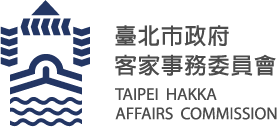 發佈機關：臺北市政府客家事務委員會發佈日期：110年10月13日主辦單位：臺北市政府客家事務委員會新聞聯絡人：臺北市客委會	業務聯絡人：臺北市客委會2021臺北客家義民嘉年華 號召「義民聯盟」首創線上義民嘉年華專區 邀請民眾挑戰Rap抽AirPods Pro線下串聯祈福活動 還有超強卡司匯集藝文展演全台最盛大的客家活動—臺北客家義民嘉年華即將到來，今年因應疫情影響，首創「線上義民嘉年華專區」，活動轉型虛實整合，以「義民聯盟 英雄Online」作為活動主題，敬謝義民爺保衛家園的犧牲奉獻，同時號召民眾加入義民聯盟，共同傳承義民精神。臺北市政府客家事務委員會舉辦的「義民嘉年華」，今年將以「年輕化」、「產生行動共鳴」的概念呈現，轉型打造活動官網，包含互動遊戲、線上祈福、3D義民特展、特色課程和客庄市集等內容，完成任務還可以蒐集HAK幣解鎖小豬圖鑑；而實體活動將在10月23日至10月25日於臺北市信義區陸軍保養廠舉辦，除了迎接來自全臺各地的15尊義民爺匯聚臺北一同祈福，還有結合數位的挑擔奉飯精采影片與客家藝文展演活動。今年更跨界邀請多次榮獲金曲獎及國外大獎的蕭青陽老師，以及嘻哈新世代客語饒舌歌手Yappy合作，期待能吸引年輕族群的關注，藉此宣揚客家的文化和魅力。2021臺北客家義民嘉年華今年更突破了時間空間的限制，全球五大洲及各國客家社團代表將以視訊連線方式，共同參與主祭大典，一起為臺灣祈福、為世界祈福。臺北市政府客委會主任委員徐世勲表示，今年臺北客家義民嘉年華結合數位科技，將經典活動轉型打造線上專區，展現客家文化內涵與特色，邀請民眾到線上向義民爺祈福求籤、進入身歷其境的3D特展認識義民嘉年華發展，還有特色課程、客庄市集和體驗遊戲，歡迎民眾到官網一一解鎖；而實體活動也配合防疫以虛實整合的方式辦理，如：現場祈福牆展示線上民眾心願、挑擔奉飯為客家鄉親預錄影片，現場將由貴賓和代表搭配影片虛實結合完成挑擔儀式、藝文展演也匯集榮獲金曲32最佳客語專輯的春麵樂隊、Yappy和新生代樂團少女卡拉等強大卡司陣容，呈現客家文化的潮流感及多元性，並全程使用網路直播，民眾不用到現場就可以參與客家最重要的祭典，期許所有市民朋友加入「義民聯盟」，共同實踐「當代義民精神」。臺北市政府客委會將經典活動，如：祭拜、賽神豬轉換成線上遊戲，讓民眾透過趣味的遊戲，了解義民祭的文化背景。連續7年參與臺北客家義民嘉年華的柯文哲市長，也將攜手客籍創作饒舌歌手Yappy，於社群上共同發起Hakka Beat挑戰，由Yappy創作活動客語Rap，15秒的旋律融合客家傳統和流行音樂元素，傳統與創新的結合，也串聯兩世代的交流，歡迎民眾一起挑戰，還有機會將AirPods Pro帶回家。今年也重磅邀請到多次榮獲大獎的蕭青陽老師操刀主視覺，取「義」字作為主要設計意象，將傳統元素與數位科技做結合，還特別製作限定紀念品，只要參與社群活動，就能獲得限量超潮運動毛巾和口罩。歡迎市民朋友即日起至線上官網體驗義民嘉年華經典活動；10月23日至10月25日於信義區陸軍保養廠參與「2021臺北客家義民嘉年華」，更多活動資訊及詳情請上活動官網：http://hakka-yimin.taipei/ ，也歡迎至「臺北客家」FB粉絲專頁：https://www.facebook.com/taipei.hakka.family 查看，並掌握最新活動動態。附件一、<10/23-25活動總時程表>附件二、<藝文展演時程表>10/23(六) 15:30-17:00斜槓青年-陳孟蕎客語獨立音樂創作歌手-黃宇寒金曲32最佳客語專輯-春麵樂隊10/24(日)  14:00-17:00傳統與潮流的交織-鐵四帝文化藝術團隊新生代Rapper –Yappy新生代樂團-少女卡拉實力派創作新秀-蕭迦勒客家有嘻哈-王鍾惟樂團界的達文西-神棍樂隊10/23(六)10/23(六)10/23(六)10:00-11:00宮廟迎神宮廟迎神11：00-12：00安座大典安座大典12：00-13：30開放參拜開放參拜13：30-15：30客家大戲三獻吉禮14:00-16:0015：30-17：30藝文展演開放參拜10/24(日)10/24(日)10/24(日)09:00-11:00挑擔奉飯挑擔奉飯11：00-12：00主祭大典主祭大典12：00-13：30開放參拜開放參拜14：00-17：00藝文展演開放參拜16:00-18:00普渡法會普渡法會10/25(一)10/25(一)09:00-10:00送神大典